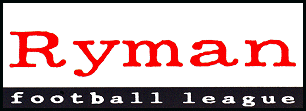 RYMAN FOOTBALL LEAGUE – WEEKLY NEWS AND MATCH BULLETINSeason 2007-2008 No: 03 - : - 27th August 2007CLUBS MEETINGThe meeting of all Member Clubs on Thursday, 30th August will now take place at the Metropolitan Police (Imber Court) Sports Club, Ember Lane, East Molesey, Surrey KT8 0BT at 7.00 p.m.  The meeting will take place in the Ballroom of the main building. FC STAGE UNDER 17 INTERNATIONAL MATCHESStaines Town Football Club stages two of the matches in an Under 17 International Tournament this coming week.  , ,  and  are the four nations taking part.The two matches to be played at   are  vs.  on Wednesday, 29th August and  vs.  on Sunday, 2nd September.  Kick-off for both matches is 3.00 pm, and admission is free.WEEKEND REVIEWFollowing Saturday and Monday’s League programmes, there are no Clubs left with a 100% record, as East Thurrock United and Hendon take the top two places in the Premier Division.  Five clubs remain pointless in the three Divisions.Certainly the goals poured in over the weekend, with  ’s Darren Smith hitting four at Chipstead on Monday morning, and AFC Sudbury’s notching a similar number in the afternoon when his club beat  6-0.  Elsewhere, there were another three hat-tricks over the weekend.  On Monday afternoon thirteen penalties were successfully converted.Premier DivisionThe Essex challenge finished all-square on Monday afternoon, as a crowd of 1,572 watches   and  finish at 1-1.  AFC Wimbledon, watched by 2,723, were held to a similar scoreline at home to Staines Town, allowing East Thurrock United and Hendon, both away winners on Monday, to move into the top two places at this early stage of the season.  In third spot are Horsham, who dropped their first points of the season at .Harrow Borough, 1-2 losers at home to Hendon, and Maidstone United (playing Tuesday evening) are still to collect their first points of the season.Division One North   lead the Division One North table by a single point from AFC Sudbury,  and Waltham Abbey, despite dropping their first points of the season following a 1-1 draw at Great Wakering Rovers.  A crowd of 969 watched  beat Aveley 4-0, thus reversing their own 4-0 defeat at Ware on Saturday afternoon.Only  are pointless at this stage of the season in Division One North, as the Clubs attempts to recover following the departure of a number of players in the summer.Division One SouthTitle favourites Dover Athletic sit level on ten points at the top of Division One South with Sittingbourne, as both teams dropped their first points of the season on Monday afternoon.Dover Athletic were held to a 2-2 draw at Whitstable Town, where a crowd of 1,002 watched last season’s Kent League champions almost pull off the surprise of the day.  Sittingbourne drew 1-1 at .  Despite losing for the first time this season, 3-1 at Tooting & Mitcham United, Kingstonian sit in third place just one point behind their  rivals.At the foot of the table, just two clubs without a point – Chipstead and Horsham YMCA.HENDON vs. TONBRIDGE ANGELS, 27th AUGUST 2007Hendon scored three times in less than five minutes to turn a 2-0 deficit at home to Tonbridge Angels into a 3-2 victory in the Ryman League Premier Division on Saturday. Marc Leach scored after 89mins 30secs, Brian Haule 2min 30secs into stoppage time and Wayne O'Sullivan bagged the winner 95 seconds later. Haule had missed a penalty after 84 minutes, leading to a number of fans making an early exit.They won't do that again in a hurry! Tonbridge's goals had come from Jon Main, 28 minutes, and Hamid Barr 79.ISTHMIAN LEAGUE CUPThe draw for the First Round of the Isthmian League Cup competition has been made as follows:  vs. Redbridge vs. The two matches are to be played on Tuesday, 11th September.The draw for the Second Round will be announced at the Clubs Meeting on 30th August, with matches being played week commencing Monday, 1st October.The remaining rounds will be played as follows:Third Round	Tuesday, 13th November 2007Fourth Round	Tuesday, 4th December 2007Quarter-Finals	Tuesday, 12th February 2008Semi-Finals	Tuesday, 4th March 2008Final	Wednesday, 2nd April 2008 STAR AT CHIPSTEAD's Steve Sidwell was spotted at Chipstead on Bank Holiday Monday when the Chips entertained  in the only early kick off in the League.The reason? Steve's brother Lee plays for Chipstead and Steve was there to support him.FA CUP PRIZE FUNDThis season’s FA Cup Prize Fund gives the Clubs the opportunity to receive the following sums when successful in each round:Extra Preliminary Round winners (171)	£500Preliminary Round winners (166)	£1,000First Round Qualifying winners (116)	£2,250Second Round Qualifying winners (80)	£3,750Third Round Qualifying winners (40)	£5,000Fourth Round Qualifying winners (32)	£10,000First Round Proper winners (40)	£16,000Second Round Proper winners (20)	£24,000Third Round Proper winners (32)	£40,000Fourth Round Proper winners (16)	£60,000Fifth Round Proper winners (8)	£120,000Sixth Round Proper winners (4)	£300,000Semi-Final winners (2)	£900,000Winners (1)	£1,000,000Monday, 20th August, 2007Premier Division	4 - 1	Boreham Wood	1,007Ibe 19, 21, Protheroe 31	Bangura 53Hallett 88Division One NorthAveley	1 - 0	Great Wakering Rovers	137Gasper 77Division One South Athletic	3 - 2	Cray Wanderers	1,021Quinn 7, Wallis 30, Dryden 56	Whelan 52, Quinn 88 (og)Kingstonian	2 - 1	Corinthian-Casuals	379Sankoh 55, 74	Horwood 72Tuesday, 21st August, 2007Premier DivisionAFC Hornchurch	0 - 2	Billericay Town	1,030	Hodges 56,  90Carshalton Athletic	0 - 0	Ashford Town (Middx)	214East Thurrock United	2 - 0		172Harris 20, Richards 76	2 - 2	Heybridge Swifts	280Akers 3, Bunn85	Marks S. 6, Browne 45 United	4 - 0	 United	710Olorunda A. 9, 86, Paul 16 (og),Olorunda, T. 43Hendon	2 - 1	Leyton	172Hudell 64, Haule D. 89	Henry 44Horsham	1 - 0	Folkestone Invicta	351Ratlor 7 (pen)Ramsgate	1 - 1	Tonbridge Angels	304Schulz O. 16	Graham 90 (og) 	5 - 1	 Borough	209Cook 16, Toppin 35, Scarlett 76	Roach 47Nwokeji 81, 90Wealdstone	1 - 2	AFC 	874O.Leary L. 32	Jolly 3, Webb 45 (pen)Division One North	3 - 1	Tilbury	121Diczuk 33 (pen), King 50,	Hefford 47Whittaker 83Bury Town	1 - 0	Witham Town	165 35	3 - 0	Potters Bar Town	319Gordon 16, Luck 35, Curran 78	2 - 1	Wingate & Finchley	73Blackburne S. 22, Ngoyi 79	O’Brien 40	2 - 0	Ilford	255Foster 13, Hammatt 88 	1 - 0	AFC 	189 8 Forest	1 - 1	Northwood	81Oliva 71	Hewitt 44Ware	2 -0	 Abbey	65Spendlove 53, Berry 80 	0 - 3		216	Flanagan 56, May 63,  82Division One South	3 - 2	Chipstead	176Sadough 28, 53,  86	Birchman 48, Pittson 90	0 - 1	Ashford Town	254	Glyde 32Croydon Athletic	2 - 2		138Savage 12, 56	Gargan 48, Davis 66 (pen)Dulwich Hamlet	1 - 0	Horsham YMCA	273Morris 26Metropolitan Police	2 - 1	Whitstable Town	121Cramp 44, Carley 67	Constable 89Sittingbourne	2 - 1	Leatherhead	157Spice 76, Hogg 87	Bennett 31Walton & Hersham	0 - 1	Tooting & Mitcham United	176	Byatt 68Whyteleafe	2 - 2	Walton Casuals	92McKenzie 36, 50	Patterson-Bohner 58, 65Wednesday, 22nd August, 2007Division One NorthRedbridge	1 - 1	Arlesey Town	79Williams 76	Lockhead 56Division One South	3 - 3	Molesey	230Baker 31, 84, Walsh 45	Boswell 35, Meopham 40 (pen),	Ottley 86Saturday, 25th August, 2007Premier DivisionAFC Hornchurch	3 - 1	 Borough	385Goddard 33, Brothers 73,	Highton 88Elmes 83Carshalton Athletic	0 - 0	Billericay Town	317 	7 - 0	 United	1,140Protheroe 21, 49, Noto 25,Ainsley 32 (pen), Holmes 45, 76,Brayley 57East Thurrock United	1 - 0	AFC 	736Dumas 56	0 - 3	Folkestone Invicta	298	Bremner 18, Watson 40, Edke 81 United	2 - 0	Ashford Town (Middx)	392 11 (pen), 48Hendon	3 - 2	Tonbridge Angels	229Leach 90, Haule B. 90,	 28, Barr 79O’Sullivan 90Horsham	3 - 2	Boreham Wood	346Charman 10, Carey 15,	Thomas 34, Lockett 79 51Ramsgate	3 - 2	Leyton	181Davis 2, Schulz W. 8, Ball 65	Winston 45 (pen), Bricknell 82	2 - 0	Heybridge Swifts	187Clarke 2, Nwokeji 86Wealdstone	2 - 4		265O’Leary L. 3,  72	McKimm 22, Standen 30,	Pinnock 66, 81Division One NorthAveley	1 - 1	Wingate & Finchley	47Ahmed 87	O’Brien 56	4 - 1	Northwood	90Noble 14, 76, 78, Daffter 18	 52Bury Town	3 - 0	Great Wakering Rovers	175Smith L. 20, Reed 28,Chaplin 79Canvey Island	1 - 2	 Abbey	312Luck 50	Elmes 2,  55	5 - 0	Ilford	87Blackbourne S. 13, Marks 20,Moore 22, Ngoyi 45,Clancey 52 (og) 	0 - 1	AFC 	303	Heath 82	2 - 1	Arlesey Town	84 50, 88	Gilbert 65Redbridge	2 - 2	Witham Town	71Hahn 54, Ashman 60	McDonald 2, Hawes (Kaan) 15 (pen) Forest	1 - 1	Tilbury	58Foster 59	King 62Ware	4 - 0		231 32, Spendlove 44,Frendo 75, 86 	1 - 2		90Lawson 90	Springett L. 47 (og), Osei 86Division One South	5 - 0	Molesey	202Sadough 48, 56, 89, Skinner 62,Pulling 88	2 - 2	Tooting & Mitcham United	206Govey 27, James 84	Henry-Haden 32, Kitson 10Croydon Athletic	2 - 1	Cray Wanderers	125Savage 8, 60	Wood L. 85 Athletic	1 - 0	Leatherhead	983Lovell 83Dulwich Hamlet	0 - 2		286	Gargan 78, 85	3 - 2	Corinthian-Casuals	205Galloway 43, Baitup 78, 83	Goodwin 48, Carr 54Kingstonian	2 - 0	Horsham YMCA	278Sankoh 42, Lampton 56Metropolitan Police	2 - 0	Chipstead	75Lee 52, Daly 63Sittingbourne	3 - 2	Walton Casuals	146Hafner 18, Browning 51,	Kiganda 84 (pen), Keywood 87Spice 75 (pen)Walton & Hersham	2 - 1	Whitstable Town	125Peters 50, George 44	Neal 31Whyteleafe	0 - 1	Ashford Town	139	 54Monday, 27th August, 2007Premier DivisionAFC Wimbledon	1 - 1	 Town	2,723 28	Charles-Smith 67 (Middx)	4 - 1	Wealdstone	275Bamford G. 34, Todd 48, 57 (pen),	Dean 27Logie 54Billericay Town	1 - 1	 City	1,572Flack 60 (pen)	Ainsley 49 (pen)Boreham Wood	2 - 1	 Town	170Thomas 32, 68 (pen)	Williams 90Folkestone Invicta	0 - 3	Ramsgate	382	Ball 6, 82,  55Harrow Borough	1 - 2	Hendon	240Matthews 51 (pen)	O’Sullivan 37 (pen), Hudson 71Heybridge Swifts	1 - 1	AFC Hornchurch	271Browne 67 (pen)	Lee K. 48Leyton	1 - 3	 United	94Jones 2	West 48 (pen), Alderton 66 (og),	Harris 72	2 - 0	Horsham	523Side 45, Pinnock 73Tonbridge Angels	1 - 0	 United	636Main 89Division One NorthAFC 	6 - 0	Wivenhoe Town	312Rowe 8, 40, 74, 80, Heath 22,Calver 89	4 - 1	Bury Town	163Donnelly 8, Lockhead 34,	 76Wilson 63, Lewis 74	4 - 0	Aveley	969May 28, 45, 58, Cass 88Great Wakering Rovers	1 - 1	 Town	114Tuohy 5	Scotchmer 82Ilford	0 - 1	Redbridge	105	Collins 7 (pen)	2 - 2	Ware	102Wilson 46, Thomas 80 (pen)	Stevens 72, 88 (pen)Tilbury	3 - 2	Canvey Island	198Smith K. 4, Twist 57,	Luck 40, West 69Olagunju 87 Abbey	1 - 0	Edgware Town	141Elmes 60Wingate & Finchley	0 - 0	 Forest	83	1 - 1	Maldon Town	139Hawes (Kaan) 90	Robinson 43Division One South	1 - 1	Sittingbourne	402Denness 21	Dowley 48Chipstead	1 - 4	Chatham Town	95Wareing 65	Smith 39, 47, 83, 85 (pen)Corinthian-Casuals	2 - 2	Croydon Athletic	158Loyza 19, Mitchell 44 (pen)	Savage 42, Waldren 82Cray Wanderers	2 - 1	Dulwich Hamlet	185Wood J. 56, Lover 63	Beveney 21Leatherhead	1 - 1	Walton & Hersham	258Bolger 11	Graham 42Molesey	0 - 2	Whyteleafe	122	McKenzie 55, Antoine 85 (og)Tooting & Mitcham United	3 - 1	Kingstonian	475York 45, Byatt 78,	Traynor 90Henry-Hayden 82 	2 - 2	 Athletic	1,002Neal 33, Denly 58	Dryden 47, Wallis 66Tuesday, 28th August, 2007Premier Division United vs. Carshalton AthleticDivision One NorthNorthwood vs. Division One SouthHorsham YMCA vs.  (kick-off 7.30p.m.)Walton Casuals vs. Metropolitan PoliceWorthing vs.  (kick-off 7.30p.m.)Friday, 31st August, 2007Premier DivisionMaidstone United vs. FA Cup – Preliminary RoundErith & Belvedere vs.  Saturday, 1st September 2007Premier DivisionAFC Hornchurch vs. AFC Wimbledon vs.  Borough (Middx) vs. Heybridge SwiftsBillericay Town vs. Leyton United vs. HendonFolkestone Invicta vs. Boreham Wood vs. RamsgateHorsham vs. Carshalton Athletic vs. Tonbridge AngelsWealdstone vs.  United (at  Borough FC)FA Cup – Preliminary RoundAFC  vs. Bury Town  vs. Arundel vs. MoleseyAveley vs.  vs. Banstead AthleticCorinthian-Casuals vs.  vs. LeatherheadDulwich Hamlet vs. Three Bridges vs. Wingate & Finchley vs. Kingstonian vs. AFC Hayes  vs. Harwich & Parkeston vs. IlfordHorsham YMCA vs. Chessington & Hook vs. WhyteleafeLangford vs.  vs. Chipstead	  vs.  ManorMetropolitan Police vs. Croydon AthleticNorthwood vs. Uxbridge  vs. Redbridge vs. Woodford UnitedRedhill vs.  AthleticRingmer vs.   vs. Sittingbourne vs.   vs. Tilbury vs. Great Wakering RoversTooting & Mitcham United vs. Cray Wanderers  vs. Walton & Hersham vs. HassocksWalton Casuals vs. Wembley vs. Ware  vs.  Abbey  vs.  RangersMonday, 3rd September, 2007Premier Division  vs.  UnitedTuesday, 4th September, 2007Premier DivisionBoreham Wood vs. AFC Carshalton Athletic vs.  (kick-off 7.30p.m.)Harrow Borough vs.  (Middx) (kick-off 7.30p.m.) United vs. Hendon vs. AFC HornchurchHeybridge Swifts vs.  (kick-off 7.30p.m.)Leyton vs. HorshamRamsgate vs.  United vs. WealdstoneTonbridge Angels vs. Folkestone InvictaSaturday, 8th September 2007Premier DivisionBoreham Wood vs.  (Middx)Carshalton Athletic vs. AFC Hornchurch vs. Wealdstone Borough vs. Billericay Town United vs. HorshamHendon vs.  UnitedHeybridge Swifts vs. Folkestone InvictaLeyton vs. AFC Ramsgate vs.  United  vs. Tonbridge Angels vs. Division One NorthAFC  vs. Ilford  vs.  Abbey vs. Ware vs. Bury TownGreat Wakering Rovers vs. Wingate & FinchleyNorthwood vs.    vs. Redbridge vs. AveleyTilbury vs.   vs.  (kick-off 2.00p.m.)  vs. Division One South vs. Corinthian-CasualsCray Wanderers vs. Walton Casuals Athletic vs. Dulwich Hamlet  vs. Horsham YMCA vs. Kingstonian vs. MoleseySittingbourne vs. Metropolitan PoliceTooting & Mitcham United vs. ChipsteadWalton & Hersham vs. Whyteleafe vs. Croydon Athletic vs. LeatherheadTuesday, 11th September 2007Isthmian League Cup – First RoundRedbridge vs.   vs. Saturday, 15th September 2007FA Cup – First Round QualifyingAFC Hornchurch vs. AFC  or Bury Town vs. Deeping Rangers or   (Middlesex) vs.  or FC ClactonBoreham Wood vs. Northwood or Uxbridge  vs.    or Banstead Athletic vs. Redhill or  Athletic vs. Oxhey Jets or Burnham RamblersDartford/Leatherhead vs. Sittingbourne or Dulwich Hamlet or   vs. Corinthian-Casuals or   or Wingate & Finchley vs.   or  Abbey or Kingstonian vs. Walton & Hersham or HassocksFolkestone Invicta vs. Horsham YMCA or Chessington & Hook United  or  vs. Slade Green or Croydon  vs.   or  Rangers Borough vs. Hitchin TownHarwich & Parkeston or Ilford vs. Redbridge or Woodford United United vs. Ramsgate  vs.  UnitedHendon vs. Aveley or   or   vs. Walton Casuals or Heybridge Swifts vs. LeytonHorsham vs. Arundel or Molesey  or Whyteleafe vs.  or ChipsteadMaidstone United vs. Erith & Belvedere or 	Metropolitan Police or Croydon Athletic vs. Tonbridge Angels  or   vs. Langford or Ringmer or   vs. 	  or   vs.  or AFC HayesStanway Rovers or    vs.   or  Manor  or  vs. Carshalton AthleticTiptree United or  APSA vs.   or Tooting & Mitcham United or Cray Wanderers vs. AFC Wealdstone vs.   or  City or Cockfosters vs. Billericay TownWembley or Ware vs. Tilbury or Great Wakering RoversPLAYER MOVEMENTSLEAGUE TABLES	As at Monday, 27th August 2007PREMIER DIVISION	P	W	D	L	F	A	Pts	GDEast Thurrock United	4	3	1	0	8	3	10	+5 Hendon	4	3	1	0	7	4	10	+3 Horsham	4	3	0	1	6	4	9	+2 Chelmsford City	4	2	2	0	13	3	8	+10 Billericay Town	4	2	2	0	9	1	8	+8 Staines Town	4	2	2	0	10	4	8	+6 Margate	4	2	1	1	7	5	7	+2 Ramsgate	4	2	1	1	7	5	7	+2 AFC Wimbledon	4	2	1	1	5	3	7	+2 AFC Hornchurch	4	2	1	1	9	8	7	+1 Hastings United	4	2	0	2	6	7	6	-1 Carshalton Athletic	3	1	2	0	3	1	5	+2 Tonbridge Angels	4	1	2	1	6	6	5	+0 Ashford Town (Middx)	4	1	1	2	8	8	4	+0 Boreham Wood	4	1	1	2	7	10	4	-3 Heybridge Swifts	4	0	3	1	3	5	3	-2 Wealdstone	4	1	0	3	8	11	3	-3 Folkestone Invicta	4	1	0	3	4	8	3	-4 Harlow Town	4	0	2	2	3	7	2	-4 Leyton	4	0	1	3	4	8	1	-4 Harrow Borough	4	0	0	4	4	13	0	-9 Maidstone United	3	0	0	3	0	13	0	-13 DIVISION ONE NORTH	P	W	D	L	F	A	Pts	GDBrentwood Town	4	3	1	0	11	4	10	+7 AFC Sudbury	4	3	0	1	10	1	9	+9 Edgware Town	4	3	0	1	9	3	9	+6 Waltham Abbey	4	3	0	1	5	3	9	+2 Ware	4	2	2	0	9	3	8	+6 Maldon Town	4	2	2	0	6	4	8	+2 Dartford	4	2	1	1	9	6	7	+3 Bury Town	4	2	1	1	6	5	7	+1 Canvey Island	4	2	0	2	8	5	6	+3 Enfield Town	3	2	0	1	6	3	6	+3 Redbridge	4	1	3	0	5	4	6	+1 Waltham Forest	4	1	3	0	5	4	6	+1 Tilbury	4	1	2	1	6	7	5	-1 Arlesey Town	4	1	1	2	7	7	4	+0 Potters Bar Town	4	1	1	2	5	8	4	-3 Aveley	4	1	1	2	2	8	4	-6 Wingate & Finchley	4	0	3	1	3	4	3	-1 Witham Town	4	0	2	2	5	8	2	-3 Great Wakering Rovers	4	0	1	3	3	8	1	-5 Northwood	3	0	1	2	2	7	1	-5 Ilford	4	0	1	3	1	9	1	-8 Wivenhoe Town	4	0	0	4	1	13	0	-12 DIVISION ONE SOUTH	P	W	D	L	F	A	Pts	GDDover Athletic	4	3	1	0	11	5	10	+6 Sittingbourne	4	3	1	0	7	4	10	+3 Kingstonian	4	3	0	1	7	4	9	+3 Croydon Athletic	4	2	2	0	9	5	8	+4 Tooting & Mitcham United	4	2	2	0	8	5	8	+3 Burgess Hill Town	3	2	1	0	10	4	7	+6 Walton & Hersham	4	2	1	1	6	4	7	+2 Ashford Town	4	2	1	1	3	3	7	+0 Metropolitan Police	3	2	0	1	4	2	6	+2 Cray Wanderers	4	2	0	2	6	6	6	+0 Chatham Town	4	1	2	1	6	4	5	+2 Eastbourne Town	3	1	2	0	8	7	5	+1 Worthing	3	1	1	1	4	3	4	+1 Whyteleafe	4	1	1	2	4	4	4	+0 Leatherhead	4	1	1	2	3	4	4	-1 Dulwich Hamlet	4	1	1	2	4	6	4	-2 Walton Casuals	3	0	2	1	6	7	2	-1 Whitstable Town	4	0	2	2	6	8	2	-2 Corinthian-Casuals	4	0	2	2	5	7	2	-2 Molesey	4	0	1	3	3	13	1	-10 Horsham YMCA	3	0	0	3	1	8	0	-7 Chipstead	4	0	0	4	4	12	0	-8 FIXTURE CHANGES TABLEDivision One NorthMonday, 20th August, 2007	0 - 0	Leatherhead	81Thursday, 23rd August, 2007Kingstonian	Postponed	 United(Waterlogged pitch)Tooting & Mitcham United	1 - 1	Carshalton Athletic	81Antonio 53	Obanwonyi 73Wednesday, 29th August, 2007Carshalton Athletic vs. Horsham (kick-off 7.30p.m.)Tonbridge Angels vs. Thursday, 30th August, 2007AFC Wimbledon vs.  (kick-off 7.30p.m.)Horsham YMCA vs. Croydon Athletic (kick-off 7.30p.m.)Leatherhead vs.  United vs. Tooting & Mitcham UnitedMonday, 3rd September, 2007 vs. Tonbridge Angels (kick-off 7.30p.m.)Horsham vs. AFC  vs. Carshalton Athletic (kick-off 7.30p.m.)Wednesday, 5th September, 2007 vs. Horsham YMCA (kick-off 7.30p.m.)Thursday, 6th September, 2007Kingstonian vs. Tooting & Mitcham United United vs. LeatherheadMonday, 10th September, 2007FA Youth Cup – Preliminary Round vs. Leatherhead (kick-off 7.30p.m.)Tuesday, 11th September, 2007FA Youth Cup – Preliminary Round  vs.  UnitedWednesday, 12th September, 2007Tonbridge Angels vs. Thursday, 13th September, 2007AFC Wimbledon vs. Croydon Athletic (kick-off 7.30p.m.)Horsham YMCA vs. Kingstonian (kick-off 7.30p.m.)Week beginning Monday, 10th September, 2007FA Youth Cup – Preliminary Round vs. Epsom & Ewell (kick-off 7.30p.m.)Colliers Wood United vs. Carshalton AthleticHorsham vs. Tooting & Mitcham United vs.   –  withdrawnSunday, 16th September, 2007 FA Youth Cup – First RoundPatcham United vs. Horsham vs. FerringWednesday, 19th September, 2007Carshalton Athletic vs.  (kick-off 7.30p.m.)Croydon Athletic vs. Thursday, 20th September, 2007AFC Wimbledon vs. Maidstone United (kick-off 7.30p.m.)Kingstonian vs. HorshamLeatherhead vs. Horsham YMCATooting & Mitcham United vs. Thursday, 27th September, 2007Kingstonian vs. Leatherhead or Week beginning Monday, 24th September, 2007FA Youth Cup – First Round QualifyingBromley vs.   or  United   or Epsom & Ewell vs. Colliers Wood United or Carshalton Athletic vs. Horsham YMCACroydon Athletic vs. Hayes & Yeading UnitedDulwich Hamlet vs. AFC   vs.   or  vs. Tonbridge AngelsTooting & Mitcham United vs. Horsham or  or Leatherhead vs. Sutton United or ArundelHANDBOOK AMENDMENTSDULWICH HAMLET FCManager Craig Edwards can be contacted on mobile telephone 0795 631 0240 or at e-mail cwe@boltblue.comMOLESEY FCJohn Nunn, Chairman of Molesey Football Club, has resigned with immediate effect. ABBEY FCDerek Bird has resumed his role as Match Secretary at Waltham Abbey Football Club.  His contact details are Derek J Bird, 17 Fishers Close, Waltham Cross, Herts. EN8 7NL – telephone 01992 301741 (home), 0796 640 5793 (mobile) and 07092 066605 (fax) - e-mail: matchsec@wafc.netNOTICEBOARDCRAY WANDERERS FCMatch Secretary Martin Hodson will be away on holiday as from Wednesday 15th August, returning Thursday 29th August (but will not have access to e-mails until Monday 3rd September).  Please advise Greg Mann on greg25old@aol.com with regards to any fixture changes etc.DULWICH HAMLET FCMatch Secretary Dave McCartney will be unavailable from Thursday, 30th August to Saturday, 8th September 2007 inclusive.FOLKESTONE INVICTA FCClub Secretary Neil Pilcher is on holiday and will be unable to access e-mails from the end of Friday 17th August to the morning of Monday 3rd September.  He will, however, still be available on his home and mobile telephone numbers most of the time if anyone needs to contact him. TOW FC - YOUTHSYouth Secretary Hilary Denning will be away from Wednesday 29th August until Wednesday 12th September, so anything to do with youth fixtures etc during that period to Steve Parsons, Staines Town Club Secretary.PLAYER AVAILABILITY –  UNITED FCMaidstone United Football Club has released the following two players:SIMON AUSTINSTRIKER/MIDFIELDER – Stones Appearances 155 (95+60) Goals 43Age: 26; Resides:  Previous Clubs: Gillingham, Occupation: IT EngineerSimon is now close to scoring 50 goals for The Stones in just over 150 appearances and is now in his 4th season at the club. His finest moment in Stones’ colours came in our FA Cup tie with Conference South side Redbridge in 2004/5. Simon scored both of The Stones’ goals in the 2-1 win, which saw him nominated as FA Cup Player of the Round. JASON BARTONDEFENDER – Stones Appearances 154 (111+43) Goals 6Age: 28: Resides: TonbridgePrevious Clubs: Tonbridge Angels, Tunbridge Wells, Great Wakering RoversOccupation: Financial ConsultantJason initially joined  from Kent League rivals Tunbridge Wells at the start of 2003/4. He proved to be very consistent on the field and always put in a reliable performance. As a result of this consistency Jason received the Manager's Player of the Year Award for that season. After a brief move to Great Wakering Rovers, Barts rejoined The Stones in October 2005. Since then he has proved to be a very versatile player, playing at either full back or in midfield and has now played over 150 games for The Stones.Both Simon Austin and Jason Barton are non-contract players and are available for transfer immediately.Please contact either:Lloyd Hume (Maidstone United co-manager) 07831 491157Alan Walker (Maidstone United co-manager) 07702 631211Darren Lovell ( United Secretary) 07773 745577VACANCY AT THE FAAn exciting and challenging opportunity has arisen for an englandfans Assistant to provide administration support to the englandfans membership and the wider FA Customer Relations function. Responsibilities include: To provide telephone support to the englandfans membership scheme. Prepare original and standard written responses to membership e-mails and enquiries. To assist with organisation of fans events around  matches and tournaments. To log all incoming mail and ensure Customer Charter deadlines are adhered to. To provide administration support to ticketing and membership processes. To liaise with the third party fulfilment house in relation to membership queries. To liaise with the disabled liaison officer to ensure disabled members receive the required level of information. To assist with the organisation of the englandfans mascot and training day competitions. Assist with the production of a members travel guide for each away fixture. To provide support to the Customer Relations department during busy periods. To ensure a timely and efficient englandfans service. To improve the external perceptions of The FA amongst the general public and specifically ‘englandfans’.The successful candidate will possess the following: Previous experience in a customer facing role is essential. An excellent communicator – both written and oral. Significant administration experience with a good knowledge of MS Word and Excel packages. Knowledge and understanding of the Football Industry at all levels. To be able to remain calm under pressure. The ability to manage conflict. Confidence to speak to people at all levels. Organised. Team player. Patience and empathy.To apply for this role please send your CV and a covering letter, explaining why you are suitable for this role and details of your current salary, either by email or post to the address below. Please quote the reference number EA/CORAF/08 
Email: adminjobs@thefa.com 
Postal address: 
Human Resources Department, 
The Football Association, 
25 Soho Square, 
London 
W1D 4FA

The closing date for applications to be received is by 5pm on Friday 31 August 2007.CLUB GOSSIPOFFICIALS’ CHARITY SUCCESSMiddlesex referees took centre stage at Harefield United’s ground last Sunday to produce an entertaining and high scoring match, which raised over £2,500 for the McMillan Nurses and the British Heart Foundation.In its second year, the Academy team had high expectations that they would get their hands on the trophy, but this proved unfounded as Albert Whitelaw’s team ran out winners by 11 goals to 5. 

As the game kicked off the Academy showed some early promise but then came an incident that would change the game.  With all the officials available it was a disputed decision that caused the greatest debate and arguably determined the outcome.  The Academy’s Dougie Keen burst through the Whitelaw defence only to see the flag raised when he was through on goal.  Following considerable discussion as to active and inactive play, when restarted Albert’s team went straight down the other end and scored, setting in a rot that the Academy side could not overcome. 

Chris Dennis (Club Services Manager), Dan Church (PA to the Chief Executive) and Steven Sharpe (Development Officer for People with Disabilities) managed to get on the score sheet while Liam Walshe entertained the crowd when with his PA announcements.
A special thanks to everyone who took part and made the event and donations are still being received so if you would like to contribute, please send a cheque to Ricky Deller in the Middlesex County Office.WEEKLY STATS ATTACKBest Attendances – Club by Club(Up to and including Monday, 27th August 2007)PREMIER DIVISION2,829	AFC  vs. Ramsgate	18th August 20071,572	Billericay Town vs. 	27th August 20071,140	  vs.  United	25th August 20071,030	AFC Hornchurch vs. Billericay Town	21st August 2007874	Wealdstone vs. AFC 	21st August 2007804	 vs. 	18th August 2007DIVISION ONE NORTH969	Dartford vs. 	18th August 2007319	  vs. 	21st August 2007312	AFC  vs. 	27th August 2007303	  vs. AFC 	25th August 2007231	Ware vs. 	25th August 2007216	  vs. 	21st August 2007DIVISION ONE SOUTH1,021	 Athletic vs. Cray Wanderers	20th August 20071,002	  vs.  Athletic	27th August 2007475	Tooting & Mitcham United vs. Kingstonian	27th August 2007411	 vs. Kingstonian	18th August 2007383	Horsham YMCA vs.  Athletic	18th August 2007379	Kingstonian vs. Corinthian-Casuals	20th August 2007Hat-trick heroes(Week beginning Monday, 21st August 2007)This week’s four goal stars are:Darren Smith	James Rowe	AFC This week’s hat-trick stars are:Lee Noble	Shaheen Sadough	Jay May	Top Goalscorers(Up to and including Monday, 27th August 2007)PREMIER DIVISION	Lge GoalsMark Nwokeji		4Jon Main	Tonbridge Angels	4Joe Flack	Billericay Town	3Simon Thomas	Boreham Wood	3Ricky Holmes		3James Pinnock		3Steffan Ball	Ramsgate	3Lee O’Leary	Wealdstone	3DIVISION ONE  GoalsJay May		5James Rowe	AFC 	4Lee Noble		3Ian Luck	Canvey Island	3Bryan Hammatt		3Steve Wareham		3Kaan Hawes		3DIVISION ONE  GoalsReggie Savage	Croydon Athletic	6Shaheen Sadough		5Darren Smith		4James Dryden	 Athletic	4Jon Wallis	 Athletic	4Saheed Sankoh	Kingstonian	4Wins Analysis(Up to and including Monday, 27th August 2007)PREMIER DIVISION	Lge GoalsMatches Played:	43Home Wins	20	46.5 %Away Wins	11	25.6 %Draws	12	27.9 %DIVISION ONE  GoalsMatches Played:	43Home Wins	20	46.5 %Away Wins	10	23.3 %Draws	13	30.2 %DIVISION ONE  GoalsMatches Played:	41Home Wins	18	43.9 %Away Wins	11	26.8 %Draws	12	29.3 %Bruce BadcockRyman Football League,  
,  CB9 7WQ01440 708064 (Telephone)
01440 713583 (Fax)
0792 194 0784 (Mobile)E-mail: bruce.badcock@btinternet.comPlayerFromToDateAdams, LukeChipsteadCroydon Athletic25th August 2007Aris, SteveTonbridge AngelsDulwich Hamlet20th August 2007Blackwell, Richard W.Metropolitan PoliceCroydon Athletic27th August 2007Cobbs, Sonny (Short term loan)Brighton & Hove 17th August 2007Freeman, Joel A.Great Wakering Rovers20th August 200724th August 2007Johnson, GlenWingate & Finchley18th August 2007Lovell, Matthew A.Tonbridge Angels United20th August 2007Massey, Alan (Short term loan)Wealdstone18th August 2007Ojo, LaminWalton & HershamWalton Casuals21st August 2007Wignall, JackAFC Heybridge Swifts20th August 2007Winterton, Christopher (Short term loan)Brighton & Hove 17th August 2007MatchOriginal DateNew Date vs. Bury Town16th October 2007